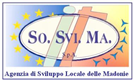 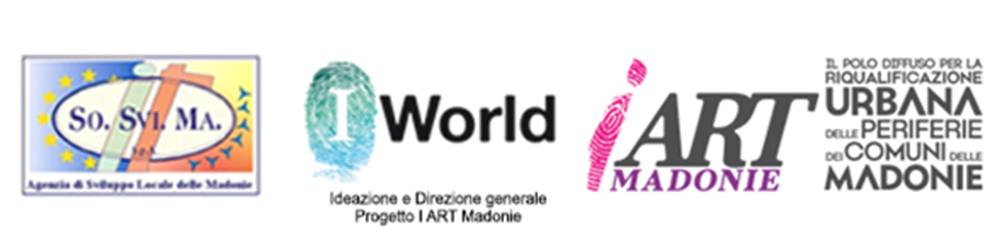  Allegato A - modello istanza Spett.le  Società SO.SVI.MA. S.p.A. Viale Risorgimento n. 13/B90020 CASTELLANA SICULAPEC: sosvima.agenzia@pec.itIstanza di partecipazione all’indagine di mercato ai fini dell’individuazione di figure professionali, per lo svolgimento delle funzioni di Assistente locale “Comuni di riferimento: Alimena, Aliminusa, Bompietro, Caltavuturo, Castelbuono, Cerda, Geraci Siculo, Gratteri, Lascari, Petralia Soprana, Petralia Sottana, Polizzi Generosa, Pollina, San Mauro Castelverde, Sciara, Scillato, Sclafani Bagni e Valledolmo”- - relativamente al progetto “I ART: il polo diffuso per le per la riqualificazione urbana delle periferie dei Comuni delle Madonie” (ACRONIMO “I ART Madonie”) – CUP: E22F17000320001.Il/La sottoscritto/a ……………………………………………………………………………………………. Nato/a a………………………………………………..................il …………./……………./………………. In qualità di Legale Rappresentante di ……………………………………………………………………….. Con sede legale in …………………………….Via……………………………………………..n………….. C.F./P.IVA……………………………………………………........................Tel……………..……………… mail……………………………………………………PEC……………………………………………….. domiciliato/a per la carica presso la sede legale sopra indicata, ai sensi delle disposizioni di cui al DPR n. 445/2000 e consapevole della responsabilità penale cui può andare incontro in caso di dichiarazioni mendaci, ai sensi e per gli effetti dell’articolo 76 del DPR 28 dicembre 2000, n. 445 in qualità di: 	concorrente singolo 	altro (specificare forma di partecipazione prevista)1_________________________________________ _____________________________________________________________________________________________________________________________________________________________________________.-DICHIARAdi essere interessato all’iscrizione nell’ elenco da istituire per l’individuazione di esperti, per lo svolgimento delle seguenti funzioni (barrare la casella delle figure per le quali si chiede di partecipare):   Assistente Locale - specificare Comune di riferimento:relativamente al progetto “I ART: il polo diffuso per le per la riqualificazione urbana delle periferie dei Comuni delle Madonie” (ACRONIMO “I ART Madonie”) CUP E22F17000320001-  di non trovarsi in alcuna delle situazioni di esclusione dalla partecipazione alla gara previste dall’articolo 80 - 83 del D. Lgs. 18 aprile 2016 n. 50; di possedere i requisiti di cui all'art. 83 del D. Lgs. 18 aprile 2016 n. 50; di essere in possesso dei requisiti di legge per contrattare con la Pubblica Amministrazione;1 Sono ammessi a partecipare alla procedura i soggetti di cui all'art. 45 del D.Lgs. 50/2016 nel rispetto di quanto stabilito dagli articoli 45, 47, 48 della medesima norma di essere in regola con le norme che disciplinano il diritto al lavoro dei disabili di cui alla legge 68/1999; di non partecipare in più di un raggruppamento temporaneo o consorzio ordinario ovvero anche in forma individuale qualora si partecipi in raggruppamento o consorzio;di avere sede legale in uno stato membro dell’Unione Europea;di aver realizzato negli ultimi tre anni di servizi similari per un importo complessivo pari almeno al doppio di quello posto a base d’asta, per tutte le figure professionali;di essere in possesso del seguente titolo di studio: Laurea _________________________________________________Votazione__________ conseguita nell’anno____________ presso _________________________________  Diploma di scuola media superiore:  _______________________________________Votazione__________conseguito nell’anno____________ presso _________________________________  Altri titoli di studio (Master post Universitario, Scuola di Specializzazione, Dottorato di ricerca): ___________________________________________________________conseguito nell’anno____________ presso _________________________________ di essere iscritto all’Albo/Ordine Professionale __________________________________di_______________ al n. ______ dal ___________ (da compilare se iscritti ad Albo/Ordine);di essere titolare della partita IVA n. _______________________________ aperta il __________ per l’attività di_____________________________________ (per i possessori di P.IVA);Inoltre dichiara di avere   Ampia conoscenza del territorio e del Comune di riferimento;    Conoscenza della lingua inglese con livello minimo B1;    Capacità nella creazione di fotografie digitali e utilizzo degli applicativi Microsoft Office o similari;di essere consapevole che i requisiti dichiarati saranno oggetto di verifica nel corso della procedura di gara e con le modalità prescritte nella lettera di invito; di voler ricevere ogni comunicazione inerente la presente procedura tramite Posta Certificata all’indirizzo: ………………………………………………………………….; di essere informato, ai sensi e per gli effetti del Reg. UE 2016/679(G.D.P.R.), che i dati personali raccolti nel presente modulo e nella documentazione allegata saranno trattati, anche con strumenti informatici, esclusivamente nell’ambito del procedimento per il quale la presente dichiarazione viene resa e per tutte le verifiche che la Stazione appaltante ed il soggetto aggiudicatore dovranno porre in essere. Si allegano:- curriculum vitae in formato europeo; - copia del documento di identità in corso di validità.Luogo e data ______________________                                                                                                                        Firma del Legale Rappresentante2 Si autorizza il trattamento dei dati personali ai sensi del D. Lgs. n. 196/2003, GDPR 679/2016 e D.Lgs. n. 101/2018 secondo le modalità indicate nell’Avviso.Luogo e data ______________________                                                                                                                        Firma del Legale Rappresentante2 N.B.: Per quanto non contemplato nella presente dichiarazione si dovrà integrare con quanto richiesto nell’AVVISO pubblico per manifestazione di interesse, pena l’esclusione.2 Sottoscrizione autenticata ai sensi dell’art. 1 del TU n. 445/2000, ovvero non autenticata, ma corredata, a pena di esclusione, da fotocopia del documento di identità del firmatario AlimenaAliminusaBompietroCaltavuturoCastelbuonoCerdaGeraci SiculoGratteriLascariPetralia SopranaPetralia SottanaPolizzi GenerosaPollinaSan Mauro CastelverdeSciaraScillatoSclafani BagniValledolmo